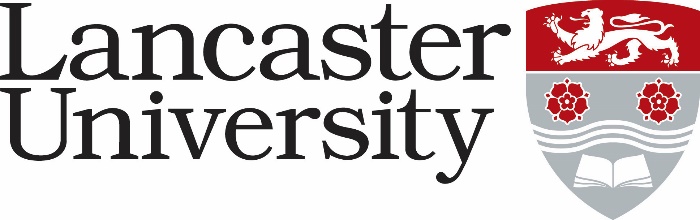 Person Specification  Senior Research Associate in Developmental NeuroscienceVacancy Ref: 0833-24Application Form – assessed against the application form, curriculum vitae and letter of support. Applicants will not be asked to make a specific supporting statement. Normally used to evaluate factual evidence eg award of a PhD. Will be “scored” as part of the shortlisting process.  Supporting Statements - applicant are asked to provide a statement to demonstrate how they meet the criteria. The response will be “scored” as part of the shortlisting process. Interview – assessed during the interview process by either competency based interview questions, tests, presentation etc.CriteriaEssential/ DesirableApplication Form/ Supporting Statements/ Interview*A PhD in Developmental Neuroscience, Communication Sciences, Auditory/Hearing Science, Cognitive Neuroscience, or a cognate area. The PhD thesis should be submitted before the start date of the advertised position.EssentialApplication FormExperience working with children. With a good understanding of ethical issues, safeguarding and data protection regulations in relation to child-based research activity.EssentialSupporting statement / Interview Basic knowledge of relevant scientific literature on the development of: cognition, multisensory integration, hearing and/or listening.EssentialInterviewExperience conducting in-lab research and EEG research with children.EssentialSupporting statement / InterviewAbility to write independently in one or more programming environments/languages (e.g. MATLAB, R, Python) for data collection and analysis.EssentialSupporting statement / InterviewAbility to use quantitative data analysis methods appropriate for behavioural and neuroimaging data (e.g., ANOVA, regression analysis, general linear modelling).EssentialSupporting statement / InterviewExcellent communication and interpersonal skills (e.g., published manuscripts as first or co-author, presenting at conferences and public engagement).EssentialApplication form / InterviewCommitment to equal opportunities, and working with colleagues, stakeholders, research participants and their families from all cultures and backgrounds.EssentialSupporting statement / InterviewA demonstrable commitment to open science.EssentialSupporting statement / InterviewWillingness to occasionally work flexible hours (e.g., data collection, engagement and/or impact activities)EssentialApplication form / InterviewExperience with longitudinal studies.DesirableSupporting statement / InterviewExperience interacting with patient populations.DesirableSupporting statement / InterviewExperience of working on clinical trials and/or NHS ethics.DesirableSupporting statement / Interview